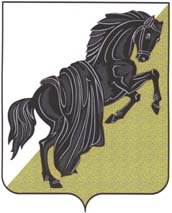 Собрание депутатовКаслинского муниципального районапятого созываЧелябинской областиР Е Ш Е Н И Е от «29» августа 2017 года №182						          г. КаслиО назначении публичных слушаний по проекту решения Собрания депутатов Каслинского муниципального района «О внесении изменений и дополнений в Устав Каслинского муниципального района»Руководствуясь Федеральным законом от 06.10.20103 г. №131-ФЗ «Об общих принципах организации местного самоуправления в Российской Федерации», Положением о публичных слушаниях на территории Каслинского муниципального района, утвержденным решением Собрания депутатов Каслинского муниципального района от 30.08.2005 №45 (с изменениями от 14.11.2006 №209, от 07.04.2009 №468, от 11.08.2011 №138, от 20.04.2017 №148)Собрание депутатов Каслинского муниципального района РЕШАЕТ:1. Назначить публичные слушания по проекту решения Собрания депутатов Каслинского муниципального района «О внесении изменений и дополнений в Устав Каслинского муниципального района» на  18 сентября 2017 года на 10 часов 00 минут в Зале заседаний администрации Каслинского муниципального района (Челябинская область, г.Касли, улица Ленина, д. 55)2. Опубликовать (обнародовать) и разместить в сети «Интернет» на официальном сайте администрации Каслинского мун0иципального района и Собрания депутатов Каслинского муниципального района проект решения Собрания депутатов Каслинского муниципального района «О внесении изменений и дополнений в Устав Каслинского муниципального района» (приложение 1).3. Утвердить прилагаемые:1) состав Оргкомитета по проведению публичных слушаний по проекту решения Собрания депутатов Каслинского муниципального района «О внесении изменений и дополнений в Устав Каслинского муниципального района» (приложение 2);2) Порядок учета предложений граждан по проекту решения Собрания депутатов Каслинского муниципального района «О внесении изменений и дополнений в Устав Каслинского муниципального района» (приложение 3);3) Порядок участия граждан в обсуждении проекта решения Собрания депутатов Каслинского муниципального района «О внесении изменений и дополнений в Устав Каслинского муниципального района» (приложение 4).4. Назначить первое заседание Оргкомитета по проведению публичных слушаний по проекту решения Собрания депутатов Каслинского муниципального района «О внесении изменений и дополнений в Устав Каслинского муниципального района» на 04 сентября 2017 года на 10 часов 00 минут.5. Ответственность и организацию исполнения настоящего решения возложить на Председателя Собрания депутатов Каслинского муниципального района .6. Настоящее решение вступает в силу с момента его подписания.Председатель Собрания депутатовКаслинского муниципального района					                 Л.А.ЛобашоваПриложение №1к решению Собрания депутатовКаслинского муниципального районаот «29» августа 2017 г. №182Проектрешения Собрания депутатов Каслинского муниципального района«О внесении изменений и дополнений в Устав Каслинского муниципального района»Руководствуясь ч.5 ст.15 и абзацем 3 ч.2 ст.34 Федерального закона от 06.10.2003 г. №131-ФЗ «Об общих принципах организации местного самоуправления в Российской Федерации», Федеральным законом от 21.07.2005 года №97-ФЗ «О государственной регистрации уставов муниципальных образований»Собрание депутатов Каслинского муниципального района РЕШАЕТ:1. Внести в Устав Каслинского муниципального района изменения и дополнения согласно приложению.2. Настоящее решение подлежит официальному опубликованию в газете «Красное знамя» после его государственной регистрации в территориальном органе уполномоченного федерального органа исполнительной власти в сфере регистрации уставов муниципальных образований.3. Настоящее решение вступает в силу после его официального опубликования в соответствии с законодательством Российской Федерации.Председатель Собрания депутатовКаслинского муниципального района                                        	                            Л.А. ЛобашоваПРИЛОЖЕНИЕк решению Собрания депутатовКаслинского муниципального района«О внесении изменений и дополнений в УставКаслинского муниципального района»от «29» августа 2017 г.  №182Изменения и дополнения в Устав Каслинского муниципального района1.  В статье 23 пункт 8 изложить в следующей редакции:«8. Официальным опубликованием решений Собрания депутатов считается первая публикация полного их текста в средстве массовой информации, в котором Собрание депутатов является учредителем (соучредителем). Официальным обнародованием решений Собрания депутатов считается размещение их полного текста на информационных стендах Каслинского муниципального района.»; 2. В статье 32: а) пункт 2 дополнить подпунктом 2.1. следующего содержания:«2.1. Порядок проведения конкурса по отбору кандидатур на должность главы Каслинского муниципального района устанавливается Собранием депутатов Каслинского муниципального района»;б) дополнить пунктом 5.1. следующего содержания:«5.1. При исполнении администрацией района полномочий администрации Каслинского городского поселения глава Каслинского муниципального района осуществляет следующие полномочия:1) от имени муниципального образования, администрации Каслинского городского поселения приобретает и осуществляет имущественные и иные права и обязанности, выступает в суде без доверенности;2) обеспечивает на территории Каслинского городского  поселения исполнение федеральных законов и иных нормативных правовых актов Российской Федерации, законов и иных нормативных правовых актов Челябинской области, правовых актов органов местного самоуправления;3) подконтролен и подотчетен Совету депутатов Каслинского городского поселения в части исполнения администрацией Каслинского муниципального района полномочий администрации Каслинского городского поселения;4) представляет Совету депутатов Каслинского городского поселения  ежегодные отчеты о деятельности администрации  Каслинского муниципального района о результатах осуществления полномочий администрации Каслинского городского поселения, в том числе о решении вопросов, поставленных Советом депутатов Каслинского городского поселения;5) вносит на рассмотрение Советом депутатов Каслинского городского поселения проекты программ, планов экономического и социального развития Каслинского городского поселения, организует их исполнение;6) вносит на рассмотрение в Совет депутатов Каслинского городского поселения проекты нормативных правовых актов Каслинского городского поселения  по вопросам местного значения;7) вносит на утверждение Совета депутатов  Каслинского городского поселения проект бюджета  Каслинского городского поселения и отчеты об их исполнении;8) открывает и закрывает счета в банках, распоряжается средствами администрации Каслинского городского поселения, подписывает финансовые документы;9) вносит предложения о созыве внеочередных заседаний Совета депутатов Каслинского городского поселения;10) предлагает вопросы в повестку дня заседаний Совета депутатов Каслинского городского поселения;11) осуществляет иные полномочия, установленные законодательством,  Уставом Каслинского городского поселения, решениями   Совета депутатов Каслинского городского поселения.»;3. В статье 34:а) дополнить пунктом 1.1. следующего содержания:«1.1. По вопросам исполнения полномочий администрации Каслинского городского поселения, возложенных на администрацию Каслинского муниципального района, издаются постановления и распоряжения администрации Каслинского муниципального района, которые действуют на всей территории Каслинского городского поселения до момента их отмены соответствующими правовыми актами администрации Каслинского муниципального района.»;б) пункт 2 изложить в следующей редакции:«2. Постановления нормативного характера, затрагивающие права, свободы и обязанности человека и гражданина, устанавливающие правовой статус  организаций, учредителем которых выступает муниципальное образование, а также соглашения, заключаемые между органами местного самоуправления, вступают в силу после их официального опубликования (обнародования).Распоряжения, изданные в пределах полномочий главы муниципального района, вступают в силу со дня их подписания.Официальным опубликованием постановлений, изданных в пределах полномочий главы Каслинского муниципального района, считается первая публикация полного их текста в средстве массовой информации, в котором администрация района является учредителем (соучредителем). Официальным обнародованием постановлений, изданных в пределах полномочий главы Каслинского муниципального района, считается  размещение их полного текста на информационных стендах Каслинского муниципального района.»;4. Статью 39 дополнить пунктами 3-6 следующего содержания:«3. Администрация района в соответствии с частью 2 статьи 34 Федерального закона от 6 октября 2003 года № 131-ФЗ № «Об общих принципах организации местного самоуправления в Российской Федерации», настоящим Уставом и Уставом Каслинского городского поселения исполняет полномочия администрации  Каслинского городского поселения.4. Полномочия администрации района в части исполнения полномочий  администрации  Каслинского городского поселения определяются Уставом  Каслинского городского поселения и принятыми в соответствии с ним решениями Совета депутатов Каслинского городского поселения.5. Администрация района в пределах своей компетенции организует и обеспечивает решение вопросов местного значения Каслинского городского поселения, а также осуществление отдельных государственных полномочий, переданных органам местного самоуправления Каслинского городского поселения федеральными законами и законами  Челябинской области.6. Администрация района осуществляет полномочия администрации Каслинского городского поселения, являющегося административным центром Каслинского муниципального района, за счет собственных доходов и источников финансирования дефицита бюджета Каслинского муниципального района.».Глава Каслинского муниципального района                                                                        И.В.КолышевПриложение №2к решению Собрания депутатовКаслинского муниципального районаот «29» августа 2017 г. №182СоставОргкомитета по проведению публичных слушаний по проекту решения Собрания депутатов Каслинского муниципального района «О внесении изменений и дополнений в Устав Каслинского муниципального района»Председатель Собрания депутатовКаслинского муниципального района						     Л.А.ЛобашоваПриложение №3к решению Собрания депутатовКаслинского муниципального районаот «29» августа 2017 г. №182Порядокучета предложений граждан по проекту решения Собрания депутатов Каслинского муниципального района «О внесении изменений и дополнений в Устав Каслинского муниципального района»1. Предложения граждан по проекту решения Собрания депутатов Каслинского муниципального района «О внесении изменений и дополнений в Устав Каслинского муниципального района» принимаются со дня опубликования (обнародования) проекта решения в газете «Красное знамя» и (или) в сети «Интернет» на официальном сайте администрации Каслинского муниципального района (www.kasli.org) и Собрания депутатов Каслинского муниципального района (kasli-sobr-dep.eps74.ru).2. Предложения граждан по проекту решения подаются в письменной форме с указанием контактной информации (фамилии, имени, отчества, места жительства, телефона, места работы или учебы) в аппарат Собрания депутатов Каслинского муниципального района (Челябинская область, г. Касли, улица Ленина, дом 55, кабинет № 46), где регистрируются и передаются на рассмотрение оргкомитету по проведению публичных слушаний по проекту решения Собрания депутатов Каслинского муниципального района «О внесении изменений и дополнений в Устав Каслинского муниципального района».3. Поступившие предложения систематизируются и представляются участникам публичных слушаний в составе материалов публичных слушаний.4. Прием письменных предложений по вопросам публичных слушаний заканчивается за три дня до заседания по вопросу публичных слушаний.Председатель Собрания депутатовКаслинского муниципального района						     Л.А.ЛобашоваПриложение №4к решению Собрания депутатовКаслинского муниципального районаот «29» августа 2017 г. №182Порядокучастия граждан в обсуждении проекта решения Собрания депутатов Каслинского муниципального района «О внесении изменений и дополнений в Устав Каслинского муниципального района»1. Население Каслинского муниципального района извещается через средства массовой информации о проведении заседания публичных слушаний по обсуждению проекта решения Собрания депутатов Каслинского муниципального района «О внесении изменений и дополнений в Устав Каслинского муниципального района».2. Регистрация в качестве участника публичных слушаний по проекту решения Собрания депутатов Каслинского муниципального района «О внесении изменений и дополнений в Устав Каслинского муниципального района» проводится одновременно с подачей предложений по вопросу публичных слушаний.3. Оргкомитет обязан по запросу граждан предоставить информацию о ходе подготовки публичных слушаний в течение десяти дней со дня поступления обращения.4. Регистрация участников публичных слушаний по проекту решения Собрания депутатов Каслинского муниципального района «О внесении изменений и дополнений в Устав Каслинского муниципального района» заканчивается за три дня до заседания по вопросу публичных слушаний.5. По итогам проведения публичных слушаний принимается итоговый документ.Итоговый документ принимается путем прямого открытого голосования и подписывается председательствующим на публичных слушаниях и членами секретариата публичных слушаний.Председатель Собрания депутатовКаслинского муниципального района						    Л.А.Лобашова№№ п/пФ.И.О.Должность1.Лобашова Лариса АлександровнаПредседатель Собрания депутатов Каслинского муниципального района2. Коньков Геннадий НиколаевичЗаместитель Председателя Собрания депутатов Каслинского муниципального района3.Колышев Игорь ВладиславовичГлава Каслинского муниципального района4.Ватолин Игорь ВладимировичПервый заместитель главы Каслинского муниципального района 5.Кузнецова Анастасия АлександровнаНачальник отдела правового и документационного обеспечения аппарата Собрания депутатов Каслинского муниципального района6.Никифоров Николай ВладимировичНачальник юридического отдела администрации Каслинского муниципального района7.Шевкунова Алла Викторовна Начальник Управления делами администрации Каслинского муниципального района8.Филатов Евгений Иванович(по согласованию)Прокурор Каслинской городской прокуратуры 